Publicado en Madrid el 27/10/2016 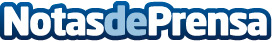 Guía para el empresario feliz: '100 métodos e ideas para atraer y fidelizar clientes a tu negocio'Eduard González-Resbier presenta un manual de marketing en el que recoge las claves para ser un vendedor de éxito: '100 métodos e ideas para atraer y fidelizar clientes a tu negocio'. En él analiza una amplia variedad de casos reales que han logrado resultados espectaculares y los acompaña con ideas ingeniosas y consejos útiles para todos los públicosDatos de contacto:Editorial FalsariaNota de prensa publicada en: https://www.notasdeprensa.es/guia-para-el-empresario-feliz-100-metodos-e Categorias: Literatura Marketing Emprendedores Recursos humanos http://www.notasdeprensa.es